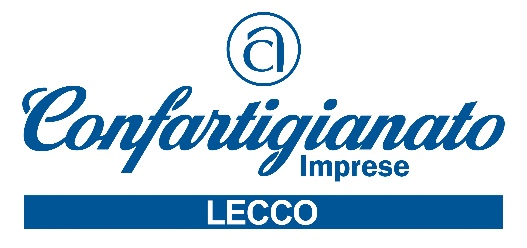 Imprese artigiane in attività durante l’emergenza CoronavirusIl sottoscritto ________________________________________________________________in rappresentanza della ditta ___________________________________________________con sede in __________________________________________________________________e recapito telefonico/mail ______________________________________________________che svolge  attività di:  meccanicocarrozziereelettrautogommistacentro revisione auto/motomotoriparatore idraulico/assistenza impiantiimpianti antincendiobruciatorista/assistenza caldaieimpianti condizionamento riparazione computerriparazione telefoni e cellulari elettricista/assistenza impiantiantifurtiriparazione tv antennistimanutenzione elettrodomesticiriparazione cancelli automaticiDichiara di essere disponibile ad intervenire per guasti e riparazioni inerenti la propria attività nel pieno rispetto delle normative vigenti in materia di prevenzione sanitaria anti contagio.Dichiara che il costo dell’intervento non subirà maggiorazioni a causa dell’emergenza attuale.Dichiara di voler rendere pubblica tale disponibilità lavorativa tramite i mezzi di comunicazione di Confartigianato Imprese Lecco (pubblicazione su www.artigiani.lecco.it, newsletter agli associati, canali social e comunicazioni pubbliche ai media)In fede_________________________________________________________________________